A oder kein A ?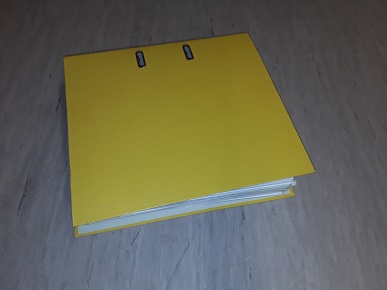 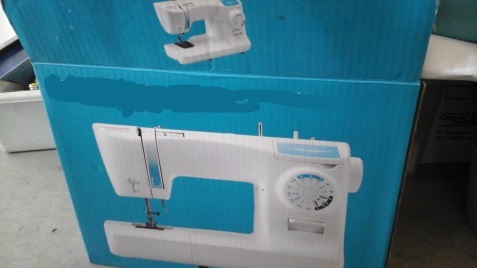 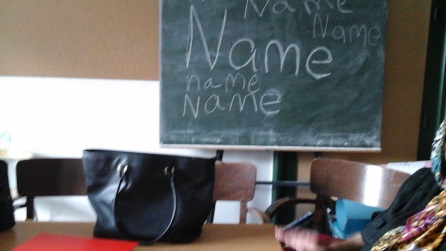 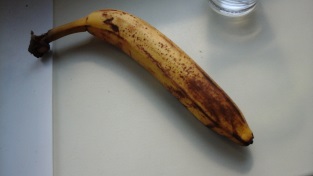 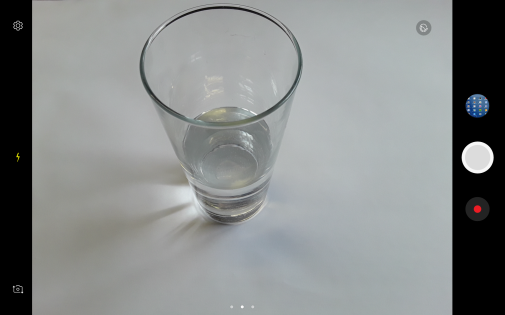 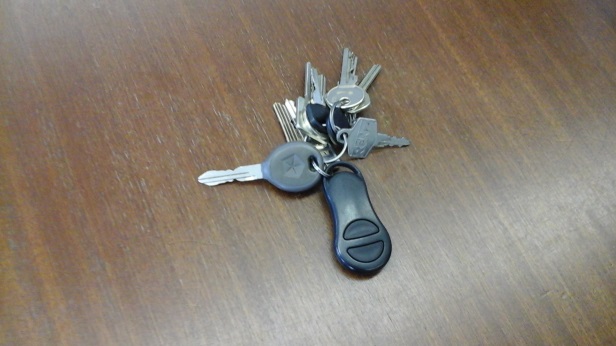 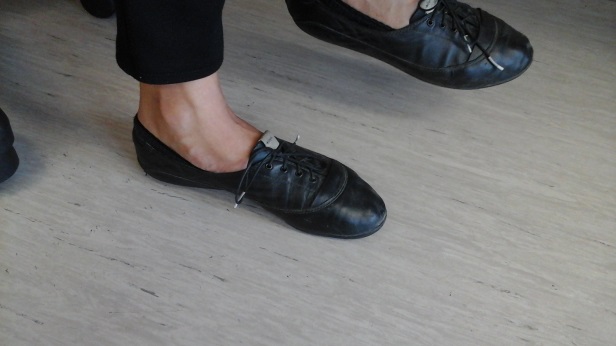 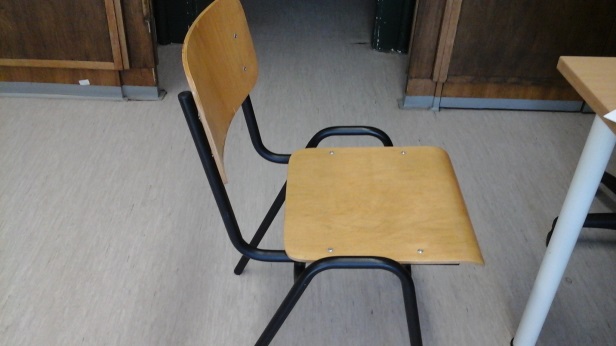 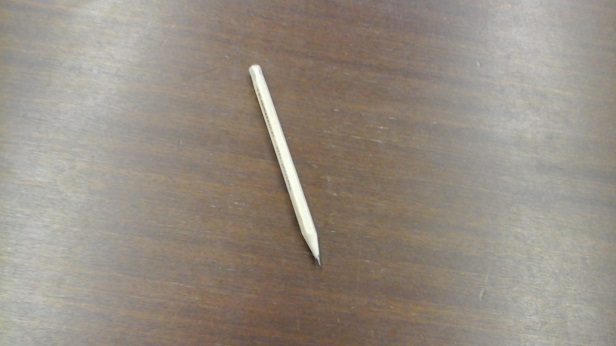 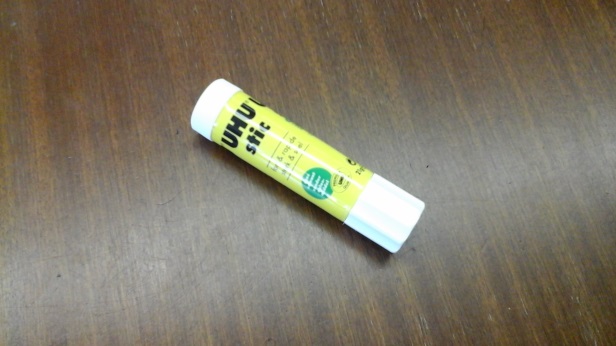 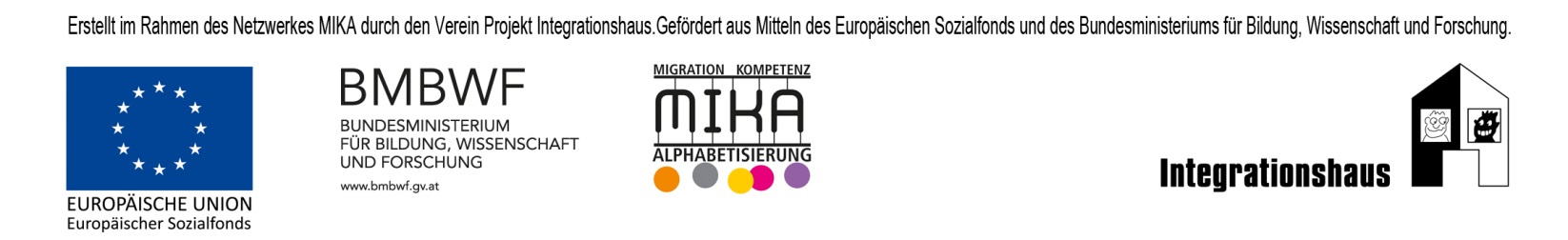 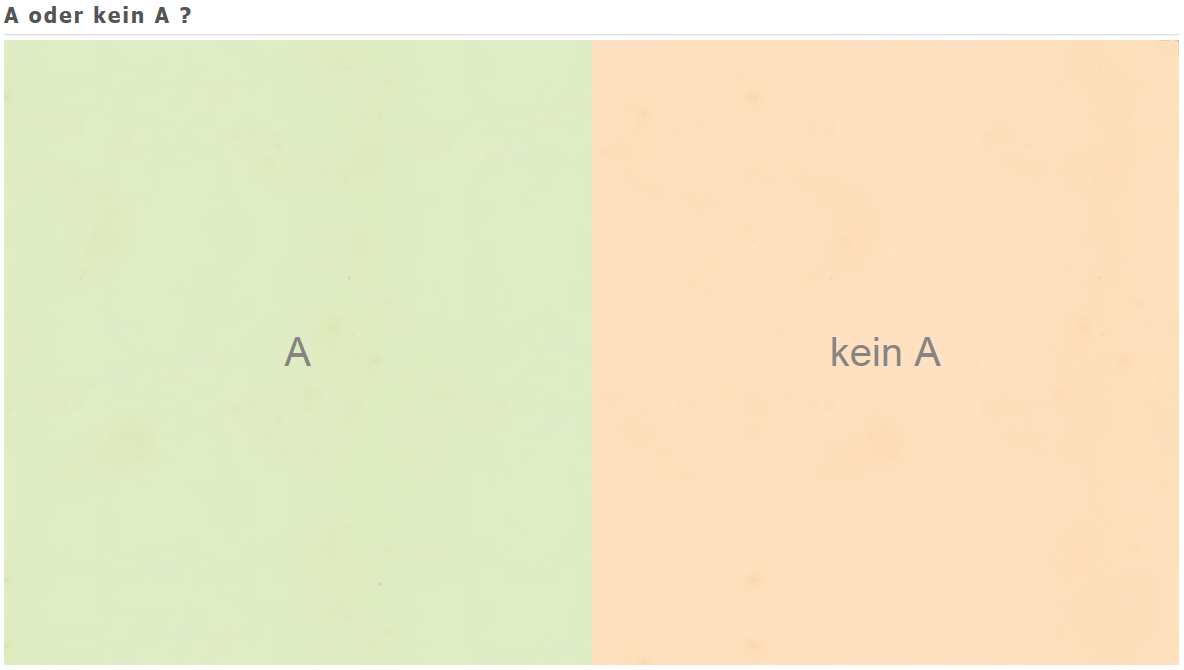 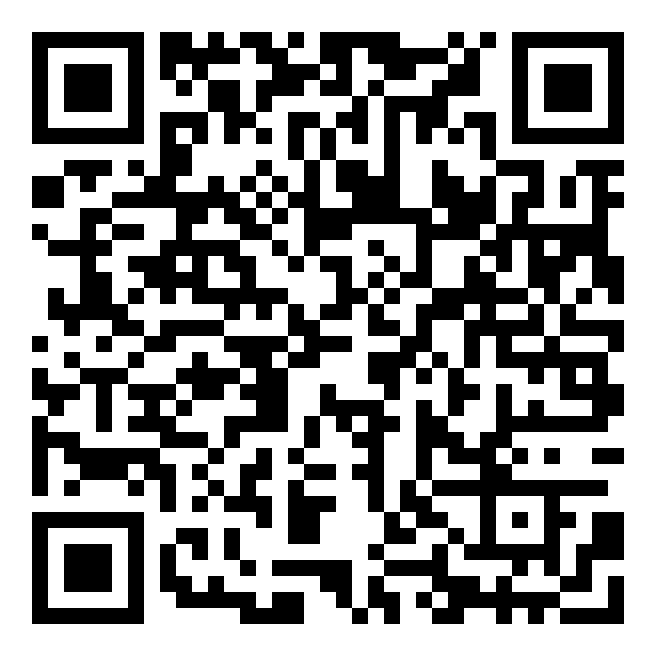 https://learningapps.org/display?v=peb1owej518 